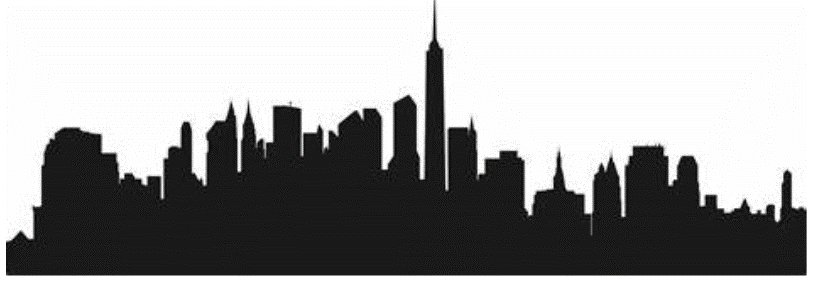 < Community Name>< Community Name>< Community Name>NEIGHBORHOOD WATCHSign Up SheetNEIGHBORHOOD WATCHSign Up SheetNEIGHBORHOOD WATCHSign Up SheetNEIGHBORHOOD WATCHSign Up SheetDateTimeNameNameAddressContact Numberdd/mm/yyyy08:00 - 09:00 PMJohn SmithJohn SmithColumbia Heights, Washington DC1 47-8335-XXXX